Review Warm-up, Week 12 (#3.3)A ball on an unknown planet is tossed upward.  Its height can be modeled by the quadratic function .Determine the values of and.How long will it take for the ball to reach the ground after it has been tossed?  Find the maximum height the ball will reach.Solve the system of equations algebraically over the set of real numbers.(continued)  Review Warm-up, Week 12 (#3.3)   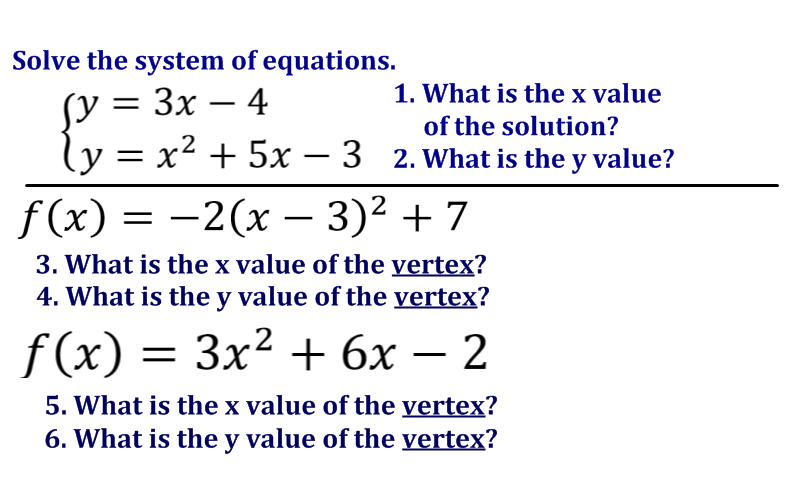 (continued)  Review Warm-up, Week 12 (#3.3)Use the piecewise function equation below to fill in each of the three tables.(continued)  Review Warm-up, Week 12 (#3.3)Grace is a truck driver.  Monday, she drove 55 miles an hour for 2 hours, then 30 miles an hour for 3 hours.  She stopped for 1 hour for lunch before she got back on the road and drove 60 miles an hour for 5 hours.  Fill in the table.(continued)  Review Warm-up, Week 12 (#3.3)Copy the tables below.  Then, for each table, identify the slope ,and the  -intercept the value ofwhen.Piece 1:  Piece 2:Piece 3:HoursMiles clickerHoursMiles clicker0617283941051101000262242446-26-268108108102210221022122112122114201414201619161619